First Name Last NameAddress: No 1234, House Name, Street Name, Area Name, Pin code Phone: +911234567890Email: hello@jumpwhere.comOBJECTIVE Work for an organization which provides me the opportunity to improve my skills and knowledge to growth along with the organization.WORKEXPERIENCE04/2014 - 04/018Designation Name, Company Name, LocationResponsibilities:Resp1Resp2Resp303/2012 – 05/2014Data Analyst, Startup Corporation, Madrid SpainResponsibilities:Resp1Resp2Resp3EDUCATION 2004 - 2008Masters of Business Studies from College Name2002 - 2004Bachelor of Business Studies from College NameADDITIONALSKILLS Microsoft OfficeCommunication SkillsInterpersonal skillsManagement SkillsREFERENCES References available on request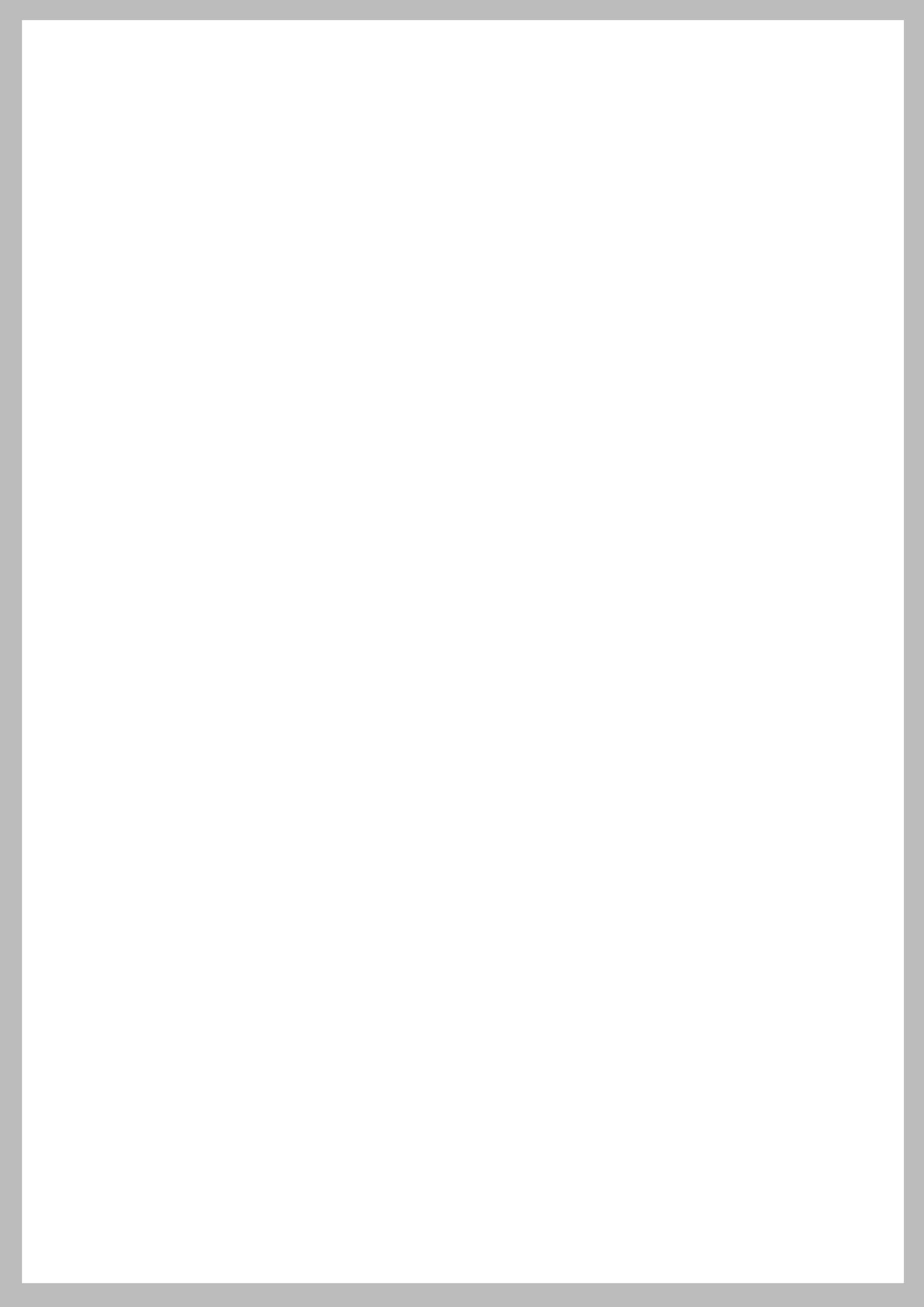 